TAUMATROP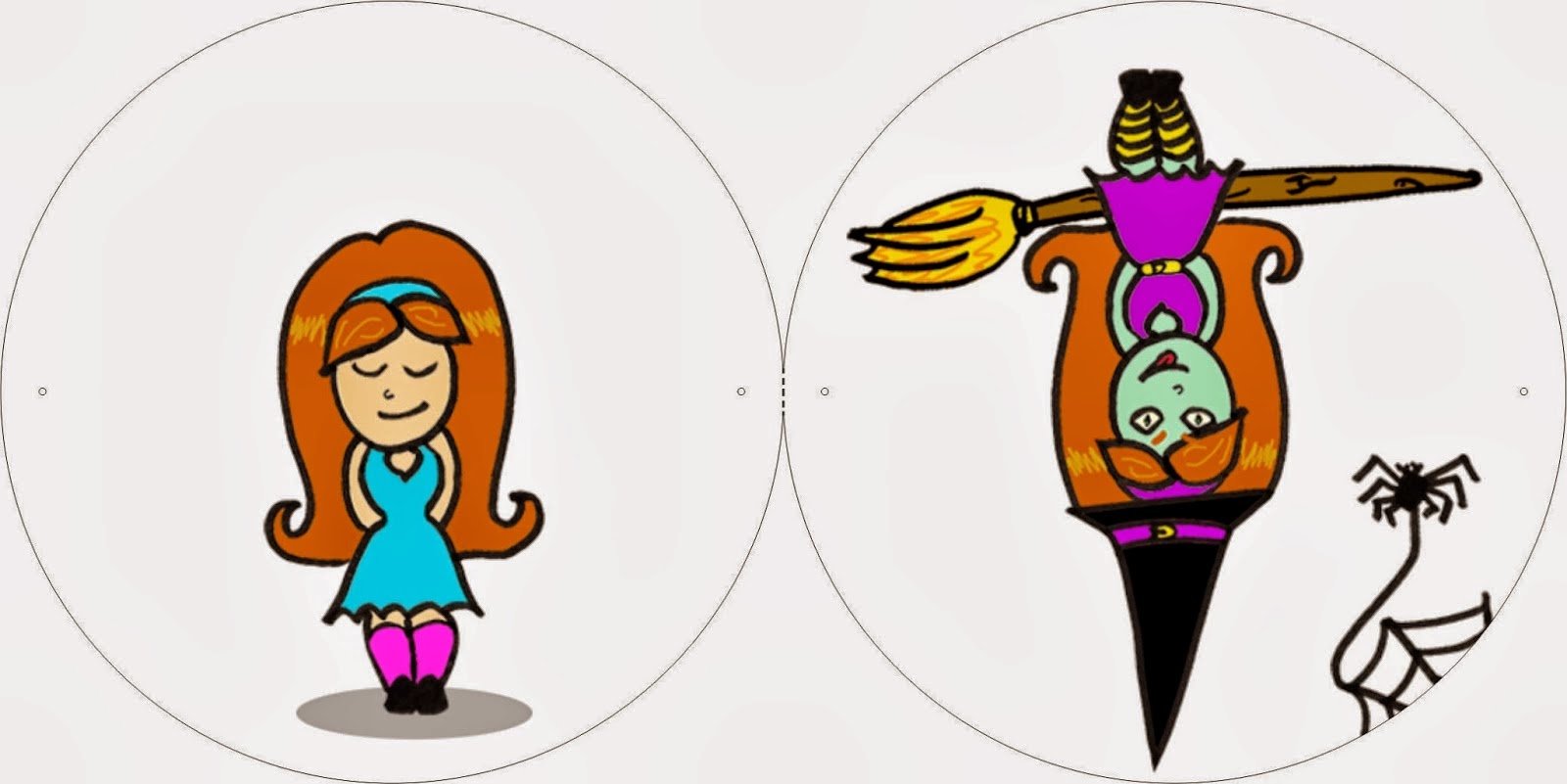 